ASWCC Senate Meeting Minutes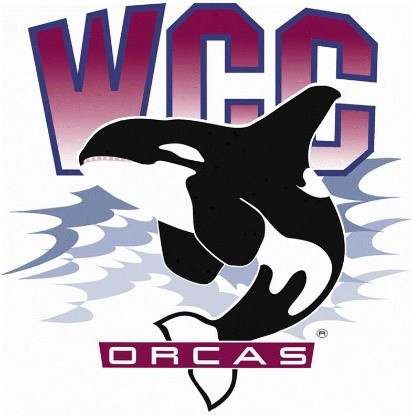 Date: May 20th, 2024Location: Syre 108Mariam Mohd – ASWCC Executive VP, chair Voting members present Alaina Hirsch – ASWCC President Krystan Andreason – ASWCC VP for Campus Advocacy Matthew Valencia – ASWCC VP for Clubs Bella Nguyen – ASWCC VP for Operations, minute taker Jovanka Wong, Devin Luna, Fatima Hemat, Vinh Ly, Belva Ilbam, Nam Nguyen, Hans Nelson, Alexis Solomon – ASWCC Senator Voting members not present Dansie Lanz – ASWCC Senator 12 out of 13 voting members present, quorum met Votes needed for simple majority: 7Meeting called to order at 3:04 pm Land Acknowledgement and Pronoun Statement were read by Mariam Mohd Introductions of Executive Board and Senators Overview of Meeting Purpose and Procedures Approval of meeting minutes Alaina moved to approve the meeting minutes from 5/6 - Hans seconded Unanimous vote to approve the meeting minutes Approval of agenda Hans moved to approve the agenda – Bella seconded Unanimous vote to approve the agenda ASWCC Reports ASWCC Health and Wellness Committee – Krystan Andreason On 5/22, there will be an event for Mental Health Awareness Month, therapy dogs will be present. This will be in Syre Foyer from 11 am – 4 pm The S.O.S (Sustainability Oriented Students) Club has shown interest in collaborating with the committee to carry out mushroom eats plastic experiments The next and final meeting will be on 6/10, at 1 pm in Syre 216 ASWCC Social Justice Committee – Krystan Andreason Had a short meeting today, the committee members talked about the Safe Zone Project and the space planning request for gender neutral bathrooms in Syre Student Center and Student Recreation Center Discussed safety & security, there are concerns because of the dangerousness of the pedestrian crossing around campus. Some parking spaces are also painted unevenly, which made it very hard for students, faculty and staff to park  The next and final meeting will be on 6/2, at 1 om in Syre 212 ASWCC Clubs – Matthew Valencia Fully chartered clubs: Volleyball Club, Japanese Club, S.O.S (Sustainability Oriented Students) Club, CCF (Campus Christian Fellowship) Club, Robotics Club, Rocketry & Propulsion Club, Astronomy Club, Philosophy Club, Criminal Justice Club, NISA (Native & Indigenous Student Association), SOCS (Students of Color in STEM), WiCys (Women in CyberSecurity) Had the last InterClub Council meeting today at 1 pm in Syre 216. Clubs discussed activities and spaces for Orca Day coming up on 6/5 Horizon – Annette Townsend The 2nd newsletter came out last Friday, 5/17. The team is currently working on the magazine and the Noisy Water Review Had found an additional funding source so the magazine could be printed in color, not black and white ASWCC Student Unions – Magaly Aguayo Ramos – Intercultural Center Peer Navigators On 5/8, the PSU and BSU collaborated to showcase the movie “Moonlight” On 5/17, LSU and BSU hosted a Y2K Baile dance in Syre Auditorium PSU is currently planning a drag show with the theme “Return from the Death”, this will be from 4-6 pm on 6/3 in Syre Auditorium S&A Fee Reports Simpson Intercultural Center – Yusuke Okazaki – Associate Director for Intercultural Services On 5/8 the IC hosted a destress section with the ICPN with the participartion of 14 students There was a karaoke on 5/9 with 23 attendees On 5/11, most of the ISPNs were emcees and breakout session presenters for the Students Leading Change Conference The ICPN will host the event Fun in the Sun on 5/23 in Orca Field from 1-3 pm The end of year ICPN recognition will be on 6/7 from 1-4 pm in the Learning Commons 160 Learning Center – No representative Residence Life – No representative Orca Athletics – Rob Pedicone – Director for Athletics and Recreation On 5/32, the athletics had a celebration banquet, excellent athletes in both sports and academics were given prizes The pickleball tournament will happen soon from 5/31 - 6/2, 336 players have registered already Sport teams will start on 8/1 and games will also start soon after that The Student Recreation Center staff is thinking of having the group fitness classes also happen during the summer so that students can attend more A dodgeball tournament will be held on 6/6 Pod Leaders – Lexus Criswell – Associate Director for Orca Central Operations All the S&A Fee allocations to Pod Leaders have been used up for their salary Had 2 new students orientation with hundreds of early alert outreach through emails, phone calls, etc. Performing Arts – No representative Pass Down Final thoughts from student government Mariam – The importance of asking questions, don’t be afraid to ask Matthew – This is not only about socializing but also learning something from everyone around you Fatima – This was a good way to learn more about the college’s life and student’s life outside of just classes Jovanka – First applied for this job to build more confidence, but more than that there have been many valuable lessons and knowledge about S&A fee and budgeting Hans – Grateful for the experience and friends. Coming to events and meetings are a very good way to stay informed Nam – More confident about speaking and being in front of public, also met a lot of new people from difference countries Bella – Try everything and learn from your mistakes, it is okay to make mistakes. Just try your best and things will be okayAlaina – Enjoyed the challenges of leading a group, had a lot of fun and meaningful experiencesKrystan – This was a challenge but definitely worth it; Learned how to use her voice and push herself in a healthy wayBelva – Joined late but got informed a lot, got to meet and talk with a lot of people with different perspectivesVinh – Appreciate the opportunity to learn and grow, had the chance to interact with many new studentsAlexis – Feeling very excited for next year student government and student leadersDevin – Learned more about the college’s life and where does the money go Open floorAlaina gave clarification that the 2024-2025 S&A Fee Budget Proposal has been approved by the Executive Board, the next step will be waiting for approval from the Board of TrusteesStudent athletes shared their experience and the reason why athletics should receive more fundingSport teams also do many recruitments, this mean bringing more students and money into WCC. The S&A Fee allocation for the athletics hasn’t been increased since 2013, the uniforms aren’t new and aren’t verified in sizes, some of the athletes cannot play well since their uniforms are too smallBeing an athletes is a way to meet many people from all around the world, if the athletes can receive more funding, international students can come to WCC and engage in the college lifeDecrease in the allocation means restricting the potential to go and recruit new students. Athletes have to wake up early in the morning to practice, go to class, have other jobs off campus and also have to fundraise. The fundraise money is to cover basic operations, games, etc. Increasing in the allocation resulting in more opportunity to recruit international students and provide scholarshipAdjournAlaina moved to adjourn – Hans secondedUnanimous vote to adjourn the meetingMeeting adjourned at 3:54 pm